WALTON PARISH COUNCILMINUTES OF THE MEETING ON 10 MAY 2022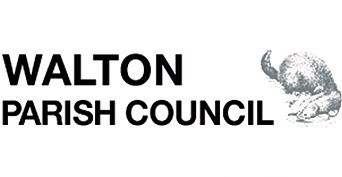 PresentCllr J Carlon (Chair)Cllr S BirkbyCllr S BakerCllr T EarnshawCllr K NixonCllr T SaundersCllr C PearsonMr N Shaw (Clerk)Cllr M Cummings, Wakefield MDCCllr U Ali, Wakefield MDC4 members of the public172.Apologies for absenceCllr W ParkerCllr C Pearson173.Minutes and matters arisingRESOLVED: To approve the minutes of the meeting held on 5 April 2022 as a true and correct record. The following matters arising were noted:Item 166 (Planning) application 16/03005/S7301 (51 Oakenshaw Lane) – the objection letter has been sent to Wakefield MDC PlanningItem 167 – the deposit has been paid on the jubilee bench and £250 has been paid to Working for Walton to support the jubilee event (as agreed at the April 2022 meeting)Item 171 – the £1,000 parish council grant to Walton Library has now been paid174.Election of the Parish Council Chair and Vice ChairCllr Saunders nominated Cllr Carlon as Chair.  This was seconded by Cllr Nixon.Cllr Birkby nominated Cllr Pearson as Vice Chair.  This was seconded Cllr Parker.RESOLVED: That Cllr Carlon was appointed as Chair and Cllr Pearson appointed as Vice Chair of Walton Parish Council for 2022/23.175.Declarations of interestNone.176.Public forumWalton Juniors FC checking on progress on the Jubilee Field – the council have obtained a quote for the site investigation work.  The equipment to undertake the investigation is ready.  A second quote is being sought and chased.  The item is to be discussed at the June 2022 meeting.  The council will explore the ownership of the adjoining fields to explore if this might be an alternative site.Walton Juniors FC would like to explore a lease on Walton Park – the council has explored this and the land is covenanted for use by residents of the village.  The council does not have the power to grant any organisation any unencumbered use of land on Walton Park, so this will not be possible.177.Ward 5 councillor reportCllr Cummings provided the following update:School Lane resurfacing work – the works have not yet been undertaken but the ward councillors are pushing for a firm date for the worksVMS – no updateBrook Farm – no clear idea for the usage of the land at this time178.SAFE schemePC Steel was not in attendance at the meeting.  A SAFE report has not been received this month.  The 2022/23 renewal for the SAFE scheme was confirmed with West Yorkshire Police.179.Appointment to Working PartiesThe following working parties and membership were agreed for 2022/23:Planning – Cllr Nixon (lead), Cllr Carlon, Cllr Baker and Cllr EarnshawVillage hall & Coronation Cottage – Cllr Birkby (lead), Cllr Carlon and Cllr LeithPark – Cllr Pearson (lead), Cllr Birkby and Cllr NixonParish environment – Cllr Saunders (lead), Cllr Carlon, Cllr Earnshaw and Cllr ParkerFloral displays – Cllr Leith (lead), Cllr Parker and Cllr EarnshawCommunications – Cllr Parker (lead) Cllr Nixon and Cllr Saunders (supported by the Clerk)Tennis club refurbishment – Cllr Saunders (lead), Cllr Leith, Cllr Carlon, Cllr Birkby, Cllr Baker and Cllr NixonFinance – Cllr Baker (lead) and Cllr Saunders (supported by the Clerk)The membership of the following committees were agreed for 2022/23:Staffing committee: Cllr Parker (chair), Cllr Pearson and Cllr LeithAppeals committee: Cllr Earnshaw (chair, Cllr Saunders and Cllr Birkby The council appointed the following councillors to the following outside bodies:YLCA: Cllr Saunders and Cllr Baker (and one vacancy)Walton Community Centre: Cllr CarlonSAFE Scheme: Cllr PearsonWalton Library: Cllr BirkbySandal Charities (Sandal Magna Relief in Need Charity & Harrison’s Almshouse Charity): Cllr CarlonTown & Parish Council Liaison: Clerk180.Report of the Internal Auditor and re-appointment of the Internal Auditor for 2022/23Item deferred to the June 2022 meeting.181.Parish Council Final Accounts 2021/22Item deferred to the June 2022 meeting.182.Working Parties updateFloral displays – the sponsorship renewal letter has been sent to all existing sponsors.  11 have already paid their 2022 sponsorship.  A deadline for the erection of the baskets has been given to the contractor of 15 June.Parks – discussion was undertaken on the two quotes for the works to prune the trees in Walton Park adjacent to The Stables.  RESOLVED: The council approved the quote from Wakefield MDC up to a maximum of £600 for the tree pruning works in Walton Park.Tennis Club refurbishment: discussion was undertaken on the two quotes for tree removal and associated site works adjacent to the tennis club site in Walton Park.  RESOLVED: The council approved the quote from Altofts Tree Services for £8,956.80 for the tree felling and removal of fence on the tennis club site in Walton Park.Communications – the draft Summer newsletter was discussed and a number of small amends were agreed.  The newsletter will be tabled at the June 2022 meeting for approval.183.Wakefield grounds maintenance service level agreementRESOLVED: The council agreed to pay Wakefield MDC £1,635.88 for the annual grounds maintenance service for 2022/23.184.March 2022 bank reconciliationThe reconciliation was noted.  Accounts paid totalled £3,576.21 for March 2022 and income received totalled £3,976.68.  The account balances at the end of March 2022 are:Current a/c:                                              £1,701.81Barclays Business Res a/c:                   	£45,837.55HSBC & Nationwide deposit a/cs:	      £51,021.71           Total                                               	    £98,561.07185.Planning CommitteeA discussion was undertaken on the current planning applications received by Wakefield MDC in the last month, with the following point raised:22/00821/FUL (2 Overton Court) – the planning committee will examine the application in more detail.